Person—religious affiliation, code (ASCRG 1996) N[NNN]Exported from METEOR(AIHW's Metadata Online Registry)© Australian Institute of Health and Welfare 2024This product, excluding the AIHW logo, Commonwealth Coat of Arms and any material owned by a third party or protected by a trademark, has been released under a Creative Commons BY 4.0 (CC BY 4.0) licence. Excluded material owned by third parties may include, for example, design and layout, images obtained under licence from third parties and signatures. We have made all reasonable efforts to identify and label material owned by third parties.You may distribute, remix and build on this website’s material but must attribute the AIHW as the copyright holder, in line with our attribution policy. The full terms and conditions of this licence are available at https://creativecommons.org/licenses/by/4.0/.Enquiries relating to copyright should be addressed to info@aihw.gov.au.Enquiries or comments on the METEOR metadata or download should be directed to the METEOR team at meteor@aihw.gov.au.Person—religious affiliation, code (ASCRG 1996) N[NNN]Identifying and definitional attributesIdentifying and definitional attributesMetadata item type:Data ElementShort name:Religious affiliationMETEOR identifier:269981Registration status:Community Services (retired), Superseded 08/05/2006Definition:The religious group to which a person belongs or adheres, as represented by a code.Data Element Concept:Person—religious affiliationValue Domain:Religious group code (ASCRG 1996) N[NNN]Value domain attributesValue domain attributesValue domain attributesRepresentational attributesRepresentational attributesRepresentational attributesClassification scheme:Australian Standard Classification of Religious Groups 1996Australian Standard Classification of Religious Groups 1996Representation class:CodeCodeData type:NumberNumberFormat:N[NNN]N[NNN]Maximum character length:44Collection and usage attributesCollection and usage attributesComments:A 2005 version of this classification has been released March 2006.Data element attributes Data element attributes Collection and usage attributesCollection and usage attributesCollection methods:It is essential that where this question is asked, it be clearly marked as optional.The following question is recommended.Q1. What is your / the person's / (name)'s religion? (Answering this question is OPTIONAL.)For example, Salvation Army, Hinduism, Judaism or Humanism.If no religion, mark last option.Catholic (not Eastern Churches)Anglican (Church of England)Uniting ChurchPresbyterianGreek OrthodoxBaptistLutheranIslamBuddhismOther - please specify:. . . . . . .No religionWhile agencies are encouraged to use the recommended question described above, it is acknowledged that this is not always possible in practice. For example, where the data collection is a by-product of the provision of a health or community service, the information may be ascertained using different means. However, the recommended question should be used wherever practically possible.Relational attributesRelational attributesRelated metadata references:Has been superseded by Person—religious affiliation, code (ASCRG 2005) N[NNN]Community Services (retired), Superseded 07/11/2012
Is re-engineered from  Religious affiliation, version 2, DE, NCSDD, NCSIMG, Superseded 01/03/2005.pdf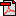  (18.1 KB)No registration status